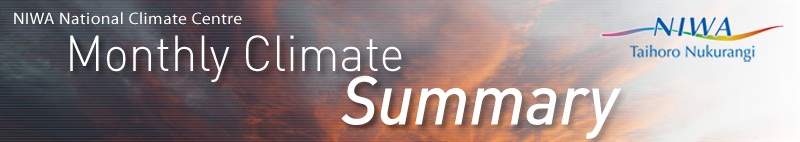 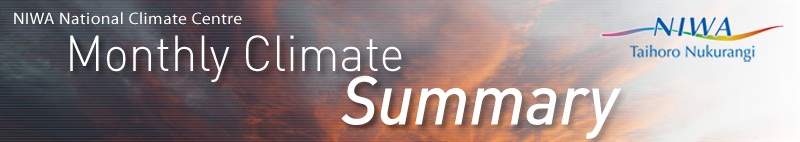 Highly variable rainfall but plenty of sunshineClick on the link to jump to the information you require:OverviewRainSunshineTemperatureAugust 2014 climate in the six main centres
Highlights and extreme eventsOverviewAugust 2014 was characterised by anomalously high pressure south of Australia extending over and around New Zealand. This pressure pattern brought about strong south-westerly flow anomalies to the country.Rainfall during August was highly variable across the country. Above normal rainfall (120-149%) occurred throughout eastern Northland, Manawatu-Wanganui, Gisborne and Southland regions as well as the Central Otago and Mackenzie districts. The largest rainfall anomalies were in Whangarei and Gisborne where rainfall in excess of 200% of normal occurred. In contrast, dry conditions prevailed in the Waikato, Bay of Plenty, and the north of the West Coast where below normal rainfall (50-79%) was experienced. Conditions were even drier in Tasman, Nelson, Marlborough and coastal Canterbury where well below normal rainfall (< 50%) was observed.  As a result, several sites in these regions experienced near-record low rainfall totals for the month.A lack of rain in large parts of the country coincided with a very sunny end to winter with well above normal (>125%) or above normal (110-125%) sunshine recorded for many locations. It was particularly sunny in the Waikato, Bay of Plenty, Westland, southern Canterbury and Central Otago where well above normal sunshine was observed and several August records were set. Only two locations (Takaka and Martinborough) recorded below normal sunshine levels during August.Soil moisture levels around the country were at field capacity at the start of August 2014 but began to deplete during the second half of the month. Despite this, as at 1 September soil moisture levels in most parts of the country remained within the near normal range for the time of year but were slightly drier than normal in Taranaki, the West Coast and Tasman as well as the districts of Selwyn, Waimakariri and Timaru.The near average temperatures observed in July continued into August, with the majority of the country characterised again by near average temperatures (within 0.5°C of average). In fact nationwide, only a handful of stations reported above average mean temperatures for August. Small pockets of below average temperature (-1.20 to -0.51°C) were recorded in the districts of Waitomo, Opotoki, Central Hawke’s Bay, Tararua and South Wairarapa. Despite the fairly neutral August mean temperatures, some weather highlights did occur. In particular the 1st-3rd of August were exceptionally warm all around the country due to a north-westerly flow combined with the foehn effect in eastern areas.  As a result, several locations experienced record or near record high daily maximum and minimum temperatures. The nation-wide average temperature in August 2014 was 8.7°C (0.1°C above the 1971-2000 August average from NIWA’s seven station temperature series which begins in 1909).Further Highlights: The highest temperature was 23.6°C, observed at Christchurch (Riccarton) on 2 August.The lowest temperature was -7.0°C, observed at Middlemarch on 4 August.The highest 1-day rainfall was 157.2 mm, recorded at Tolaga Bay on 4 August. The highest wind gust was 189 km/hr, observed at Cape Turnagain on 8 August.Of the six main centres in August 2014, Christchurch was the coolest and driest, Auckland was the warmest, wettest and cloudiest and Tauranga was the sunniest. Of the available, regularly reporting sunshine observation sites, the sunniest four centres so far in 2014 (January to August) are: Whakatane (1793 hours), Tauranga (1622 hours), Nelson (1557 hours) and Lake Tekapo (1554 hours).For further information, please contact:Mr Chris BrandolinoNIWA Forecaster – NIWA National Climate CentreTel. 09 375 6335, Mobile (027) 886 0014Rainfall: Both wet and dry around the countryConsiderable variances in rainfall totals for August were observed across New Zealand. It was another wet month for eastern Northland where intense but short lived rainfall events on 19 and 31 August led to above normal rainfall (120-149%) being recorded for the month as a whole. Above normal rainfall also occurred throughout the regions of Manawatu-Wanganui, Gisborne and Southland as well as the Central Otago and Mackenzie districts. Whangarei and Gisborne experienced the largest monthly rainfall anomalies recording 206% and 209% of normal respectively. Lauder, Gore and Invercargill were likewise wet, experiencing rainfall totals greater than 140% of normal.In contrast, many other parts of the country received very little rain throughout the month. Well below normal rainfall (< 50%) occurred throughout Tasman, Nelson, Marlborough and coastal Canterbury. Most notably, several locations along the northern coast of the South Island (Takaka, Motueka, Appleby and Nelson) received near record low rainfall of less than 30% of normal for August. Dry conditions also prevailed in the Waikato and Bay of Plenty regions as well as Buller and Grey districts where below normal rainfall (50-79%) was experienced.The dryness experienced in many parts of New Zealand throughout the month contributed to decreasing soil moisture levels compared to July. Despite this, as at 1 September soil moisture levels around most parts of the country remained in the near normal range for the time of year and were only slightly drier than normal in Taranaki, the West Coast and Tasman as well as the districts of Selwyn, Waimakariri and Timaru.Record or near-record August rainfall totals were recorded at:Sunshine: A record breaking sunny AugustHigher pressure than normal extending over New Zealand during August contributed to sunny skies in many parts of the country. It was particularly sunny in Waikato, Bay of Plenty, Westland, southern Canterbury and Central Otago where well above normal sunshine (> 125%) was observed. Record or near record sunshine August totals were observed at several locations around the country. Most notably, Queenstown experienced 186 hours (155% of normal) of sunshine during the month which is the highest August total for this location since records began in 1930. Takaka and Martinborough were the only locations where below normal sunshine was observed, receiving 89% and 67% of normal sunshine respectively.Of the available, regularly reporting sunshine observation sites, the sunniest four centres so far in 2014 (January to August) are: Whakatane (1793 hours), Tauranga (1622 hours), Nelson (1557 hours) and Lake Tekapo (1554 hours).Record or near-record August sunshine hours were recorded at:Temperature: Near-normal temperatures for mostAs a whole, mean temperatures around the country in August were subdued and largely near average (within 0.5°C of average). In fact, nationwide, only a handful of locations reported above average mean temperatures for August with Te Puke being the only location experiencing a near record high mean temperature. Small pockets of below average temperature (-1.20 to -0.51°C) were recorded in the districts of Waitomo, Opotoki, Central Hawke’s Bay, Tararua and South Wairarapa. The nation-wide average temperature in August 2014 was 8.7°C (0.1°C above the 1971-2000 August average from NIWA’s seven station temperature series which begins in 1909).Record or near-record mean air temperatures for August were recorded at:Record or near-record mean maximum air temperatures for August were recorded at:Record or near-record mean minimum air temperatures for August were recorded at:August climate in the six main centresTemperatures were near average for all of the six main centres with the exception of Auckland which experienced above average mean August temperatures. Monthly rainfall totals ranged from near normal in Auckland to just 30% of normal in Christchurch. Near normal sunshine was recorded in all of the six main centres. Of the six main centres in August 2014, Christchurch was the coolest and driest, Auckland was the warmest, wettest and cloudiest and Tauranga was the sunniest. August 2014 main centre climate statistics:a Mangere   b Tauranga Airport   c Hamilton Airport   d Kelburn   e Christchurch Airport   f Musselburgh g Ruakura Highlights and extreme eventsTemperaturesThe combination of a north-westerly flow and the foehn effect which began on the last day of July continued into the early days of August. This brought about record breaking daily maximum temperatures on the 1st, 2nd and 3rd of August at a number of locations around the country. During this period 13 locations around the country recorded their warmest August daily maximum temperature. Similarly, the warmest minimum August temperature on record was observed at 37 locations around the country.Record or near-record daily maximum air temperatures for August were recorded at: Record or near-record daily minimum air temperatures for August were recorded at:Rain and slipsOn 19 August heavy rain swept through Auckland and Northland with the heaviest rain falling in the evening. 54.8mm of rain fell in Kerikeri between 6-8pm with the daily rainfall total of 105mm equating to the 2nd highest on record for August at the time (subsequently moved to 3rd place after even heavier rainfall on 30 August). This heavy downpour also affected Rotorua on 20 August where the torrential rain brought flash flooding to the region. The Fire Service had up to 30 callouts to flooded properties and to rescue people trapped in vehicles and floodwaters. Some roads were blocked, several homes were evacuated and some schools closed. The front that brought the heavy rain did not hang around and moved offshore east later in the day.On 30 August heavy rain hit Auckland Northland once again. State Highway 10 was closed at Kaeo as the rain continued through the night and led to extensive flooding. Farmers near Kaeo moved stock to higher ground as the river flats became cut off. Power to about 250 homes in parts of Kaipara and Whangarei was also cut off after outages caused by a slip and falling trees, but was restored by the morning. The 1-day rainfall total in Kerikeri of 115mm set a new station record for the month of August (records began in 1981 for this station).Record or near-record August extreme 1-day rainfall totals were recorded at:WindOn 1 August ski fields in the Queenstown area were shut down due to severe gales.On 2 August a tornado struck Blaketown (Greymouth) tearing off a roof, damaging 10 properties and leaving three families homeless. No one was reported injured.On 7 August strong winds snapped wooden power poles near Invercargill and blew out panes of glass in the city. Also on this day, a bus carrying 18 children was apparently blown off the road near Eketahuna in the Tararua District. There were no injuries.On 14 August strong gusts overnight caused vegetation to fall on power lines and brought down power to more than 1000 homes in West Auckland. On 15 August strong winds in Wellington closed the harbour ferry crossing.Record or near-record August extreme wind gusts were recorded at:Snow and iceOn August 7 snow fell overnight in many parts of the south. Snow on August 8 closed all kindergartens, primary, intermediate and some high schools for the day in Dunedin. No roads were closed in the city, however no bus service was running in the morning. A number of flights at Queenstown Airport were cancelled due to snowfall.  State Highway 87 from Kyeburn to Outram and SH94 from Te Anau to Milford Sound (the Milford Road) was also closed due to snow.On 12 August the Desert Road was closed overnight due to snowfall. Snow had also closed the Milford Road in the South Island.On August 14 significant snowfall in the Central Plateau struck again overnight closing the Desert Road. Black ice on the roads saw several crashes being reported in Taupo and Bay of Plenty with one car over-turning. At the height of this early evening storm, 13 cars and a truck and trailer unit were trapped north of Wellington the Rimutaka Hill road summit. Down south state highways 6, 8, 83, 85, 87 and 96 were all closed or partially closed.On 28 August snowfall affected some of the South Island's alpine passes, with State Highway 73 closed to towing vehicles from Springfield to Otira. Caution was also advised for those travelling on State Highway 94, between Te Anau and Milford Sound.Lightning and HailOn 4 August a hailstorm hit several Auckland suburbs. The hail blanketed the ground and caused an office block in Ellerslie to flood.On 14 August a violent storm of thunder, lightning and hail struck Wellington. Lightning struck the Zephyrometer sculpture wind needle near Wellington Airport causing it to explode.Cloud and fogOn 1 August heavy fog caused domestic flight cancellations in Auckland and the delay of some harbour ferry crossings. The radiation fog was caused by a humid air mass moving over cooler ground temperatures.For further information, please contact:Mr Chris BrandolinoNIWA Forecaster – NIWA National Climate CentreTel. 09 375 6335, Mobile (027) 886 0014For climate data enquiries, please contact:Ms Nava FedaeffClimate Scientist, NIWA AucklandTel. 09 375 6337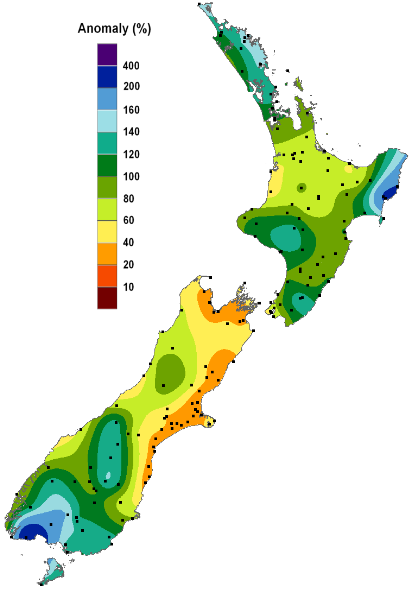 RainfallAugust rainfall was wide ranging. Above normal rainfall (120-149%) occurred throughout eastern Northland, Manawatu-Wanganui, Gisborne, Southland and parts of Central Otago. Conversely rainfall was below normal (50-79%) in the Waikato and Bay of Plenty, and well below normal (< 50%) in Tasman, Nelson, Marlborough and Canterbury.SunshineA very sunny month for Waikato, Bay of Plenty, Central Otago as well as parts of the West Coast and Canterbury where above normal sunshine (110-125%) was experienced and several August records were set. TemperatureNear average temperatures recorded in July persisted into August and characterised much of the country. Pockets of below average temperature (-1.20 to -0.51°C) were recorded in the districts of Waitomo, Opotoki, Central Hawke’s Bay, Tararua and South Wairarapa.Soil MoistureAs of 1 September 2014, soil moisture levels were typical for the time of year for large parts of the country. Soils were slightly drier than normal in Taranaki, the West Coast and Tasman as well as the districts of Selwyn, Waimakariri and Timaru.LocationRainfall total (mm)Percentage of normalYear records beganCommentsHigh records or near-recordsHigh records or near-recordsHigh records or near-recordsHigh records or near-recordsHigh records or near-recordsLumsden11318319822nd-highestLow records or near-recordsLow records or near-recordsLow records or near-recordsLow records or near-recordsLow records or near-recordsMotueka402819433rd-lowestNelson202419413rd-lowestAppleby202319323rd-lowestWaipara West152319734th-lowestLocationSunshine hoursPercentage of normalYear records beganCommentsHigh records or near-recordsHigh records or near-recordsHigh records or near-recordsHigh records or near-recordsHigh records or near-recordsTe Kuiti1711461962HighestTaumarunui1711501947HighestLake Tekapo2271301928HighestQueenstown1861551930HighestCromwell1961311979HighestHokitika18713619122nd-highestGreymouth18214219472nd-highestTurangi17812819763rd-highestNew Plymouth19812219723rd-highestAshburton18813119303rd-highestParaparaumu18412019534th-highestLow records or near-recordsLow records or near-recordsLow records or near-recordsLow records or near-recordsLow records or near-recordsMartinborough996719862nd-lowestLocationMean air temp. (oC)Departure from normal (oC)Year records beganCommentsHigh records or near-recordsHigh records or near-recordsHigh records or near-recordsHigh records or near-recordsHigh records or near-recordsTe Puke11.21.119733rd-highestLow records or near-recordsLow records or near-recordsLow records or near-recordsLow records or near-recordsLow records or near-recordsMartinborough8.0-0.919864th-lowestCastlepoint9.2-1.01972Equal 4th-lowestLocationMean maximumair temp. (oC)Departure from normal (oC)Year records beganCommentsLow records or near-recordsLow records or near-recordsLow records or near-recordsLow records or near-recordsLow records or near-recordsMartinborough12.2-1.519862nd-lowestKaitaia14.9-0.819673rd-lowestNgawi12.0-1.419723rd-lowestCastlepoint11.6-1.219724th-lowestLocationMean minimumair temp. (oC)Departure from normal (oC)Year records beganCommentsHigh records or near-recordsHigh records or near-recordsHigh records or near-recordsHigh records or near-recordsHigh records or near-recordsMasterton5.42.619924th-highestTemperatureTemperatureLocationMean temp. (oC)Departure from normal (oC)CommentsAucklanda12.2+0.6Above averageTaurangab11.0+0.2Near averageHamiltonc9.3-0.3Near averageWellingtond9.2-0.2Near averageChristchurche6.7-0.5Near averageDunedinf7.6-0.2Near averageRainfallRainfallLocationRainfall (mm)% of normalCommentsAucklanda125111%Near normalTaurangab8173%Below normalHamiltonc8478%Below normalWellingtond7555%Below normalChristchurche1830%Well below normalDunedinf4376%Below normalSunshineSunshineLocationSunshine (hours)% of normalCommentsAucklanda150102%Near normalTaurangab188109%Near normalHamiltong163119%Near normalWellingtond157100%Near normalChristchurche169110%Near normalDunedinf---LocationExtreme maximum (°C)Date of extreme temperatureDate of extreme temperatureYear records beganCommentsHigh records or near-recordsHigh records or near-recordsHigh records or near-recordsHigh records or near-recordsHigh records or near-recordsHigh records or near-recordsMasterton20.61st19921992HighestDunedin (Musselburgh)21.71st19471947HighestLumsden18.81st19821982HighestGore19.41st19711971HighestTiwai Point19.11st19701970HighestBalclutha20.91st19641964HighestNugget Point19.91st19701970HighestReefton19.423rd19601960HighestAuckland (Whenuapai)21.22nd19451945HighestDannevirke20.72nd19511951HighestWaione22.12nd19911991HighestWaipawa21.72nd19451945HighestChristchurch (Riccarton)23.62nd18631863HighestWanganui (Spriggens Park)20.62nd19371937Equal highestQueenstown18.91st187118712nd-highestMasterton20.62nd190619062nd-highestGisborne21.72nd190519052nd-highestParaparaumu19.04th19531953Equal 2nd-highestRanfurly18.41st197519753rd-highestPaeroa19.92nd194719473rd-highestKaikoura23.12nd196319633rd-highestKaikohe19.01st19731973Equal 3rd-highestPalmerston North19.72nd19181918Equal 3rd-highestAlexandra20.31st198319834th-highestSouth West Cape15.21st199119914th-highestWarkworth19.92nd196619664th-highestMahia19.52nd199019904th-highestWaiau21.92nd197419744th-highestCheviot21.82nd198219824th-highestHamilton (Ruakura)19.92nd19061906Equal 4th-highestLow records or near-recordsLow records or near-recordsLow records or near-recordsLow records or near-recordsLow records or near-recordsLow records or near-recordsHokitika6.013th18661866Equal 4th-lowestLocationExtreme minimum (°C)Date of extreme temperatureYear records beganCommentsHigh records or near-recordsHigh records or near-recordsHigh records or near-recordsHigh records or near-recordsHigh records or near-recordsCape Reinga15.02nd1971HighestKaitaia (Airport)16.02nd1948HighestWhangarei15.63rd1967HighestWhitianga15.53rd1971HighestTauranga15.43rd1941HighestTe Puke15.53rd1973HighestWhakatane15.53rd1975HighestRotorua12.63rd1972HighestMotu11.03rd1990HighestNew Plymouth13.82nd1944HighestMasterton13.92nd1992HighestDannevirke13.61st1951HighestWaione14.91st1993HighestNgawi15.12nd1972HighestHicks Bay15.33rd1972HighestGisborne16.43rd1940HighestWairoa16.13rd1972HighestMahia14.23rd1990HighestParaparaumu13.51st1972HighestWellington14.21st1972HighestWallaceville13.41st1972HighestStratford12.51st1972HighestHawera13.02nd1977HighestFarewell Spit13.92nd1972HighestWestport12.31st1966HighestGreymouth12.91st1972HighestHaast13.02nd1949HighestMilford Sound11.51st1935HighestSecretary Island12.61st1988HighestHanmer14.52nd1972HighestKaikoura12.31st1972HighestCulverden15.92nd1930HighestWinchmore13.32nd1928HighestWaipara West16.01st1973HighestOrari Estate11.929th1972HighestRanfurly11.92nd1975HighestLumsden11.51st1982HighestSouth West Cape11.01st1991HighestKaikohe14.93rd1973Equal highestPaeroa14.63rd19712nd-highestTakapau Plains11.11st19722nd-highestCastlepoint14.31st19722nd-highestMartinborough14.21st19862nd-highestPalmerston North12.71st19402nd-highestWanganui (Spriggens Park)13.42nd19722nd-highestHokitika12.61st18662nd-highestReefton10.32nd19722nd-highestWaiau School14.71st19742nd-highestTara Hills8.52nd19492nd-highestDunedin (Musselburgh)13.31st19472nd-highestLauder12.22nd19242nd-highestLincoln12.92nd1881Equal 2nd-highestWanaka9.42nd1972Equal 2nd-highestManapouri9.01st1973Equal 2nd-highestAlexandra11.62nd1983Equal 2nd-highestNugget Point10.51st1972Equal 2nd-highestTaupo11.43rd19503rd-highestTurangi10.62nd19683rd-highestWaipawa12.22nd19453rd-highestLevin13.31st19503rd-highestOhakune9.92nd19723rd-highestLow records or near-recordsLow records or near-recordsLow records or near-recordsLow records or near-recordsLow records or near-recordsTurangi-5.910th19682nd-lowestLe Bons Bay-0.28th1984Equal 3rd-lowestWaione-4.110th1991Equal 4th-lowestMartinborough-2.810th1986Equal 4th-lowestLocationExtreme 1-day rainfall(mm)Date of extreme rainfallYear records beganCommentsKerikeri11530th1981HighestSouth West Cape401st19912nd-highestStratford1112nd19603rd-highestOhakune522nd19613rd-highestGisborne804th19374th-highestHawera342nd19774th-highestLocationExtreme wind gust (km/hr)Date of extreme gustYear records beganCommentsTara Hills981st1985HighestWanaka931st1992HighestManapouri807th1991HighestGore1077th1987Equal highestPaeroa9620th19912nd-highestLevin9312th19712nd-highestAshburton1002nd19702nd-highestWanganui9614th1977Equal 2nd-highestMahia9815th19913rd-highestHawera9114th19863rd-highestSouth West Cape1657th19913rd-highestWestport9614th1973Equal 3rd-highestMotu932nd19914th-highestBaring Head13514th19914th-highestWinchmore872nd19704th-highestKaikohe8015th1986Equal 4th-highestHamilton8214th1978Equal 4th-highestQueenstown858th1972Equal 4th-highest